EAST SUSSEX COUNTY COUNCIL JOB DESCRIPTION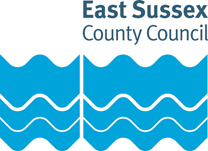 JOB TITLE: Blue Badge Assessment OfficerDEPARTMENT: Adult Social Care and HealthLOCATION:	EastbourneGRADE: Single Status 10RESPONSIBLE TO: Team ManagerPurpose of the Role:Undertake face to face and desk-based telephone assessments to determine eligibility for a Blue Badge in line with Department for Transport local authority guidelines.Key Tasks:To be responsible for assessing adults and children in line with relevant legislation and guidance issued by the Department for Transport (DfT); for Blue Badge applications; either at desk based or telephone screening, also face to face clinics or within people’s own homes.To support the Issuing Officers to screen and identify people who will require an assessment to determine eligibility for a Blue Badge.To take responsibility for determining the outcome of the Blue Badge Assessment and using the systems and procedures in place to communicate the decision regarding the prescription of a Blue Badge.To support the investigation of and response to complaints and Blue Badge appeals as directed by the Team ManagerTo ensure that the assessment is responsive and sensitive to the social, cultural, linguistic and religious needs of people in accordance with County Council’s policies.EAST SUSSEX COUNTY COUNCIL PERSON SPECIFICATIONEssential key skills and abilities		Essential education and qualifications.Desirable education and qualifications.Essential knowledgeDesirable knowledgeEssential experienceDesirable experienceOther essential criteriaDate (drawn up): July 2019, modified January 2021Reference of Officer(s) drawing up person specifications: Job evaluation reference: 11642Health & Safety FunctionsThis section is to make you aware of any health & safety related functions you may be expected to either perform or to which may be exposed in relation to the post you are applying for. This information will help you if successful in your application identify any health-related condition which may impact on your ability to perform the job role, enabling us to support you in your employment by way of reasonable adjustments or workplace support.These criteria will be assessed at the application and interview stage Effective verbal and written communication skills, including report writing.Ability to input to and maintain computerised record systems appropriate to the role.Ability to liaise with members of the public, colleagues, managers, other agencies and health and social care professionals.The ability to undertake mobility and mental health assessments.Ability to interpret guidance and legislation and to devise policy/practice in light of these.Ability to make evidence-based decisions and support team members with decision making.Ability to work autonomously and assess risk.Ability to identify and proactively address learning needs to maintain professional registration.Ability to build good working relationships and work as a team member.Ability to work flexibly according to the needs of the service.Ability to work autonomously and as part of a wider team with a commitment to the role.An ability to empathise with clients and their carers.Ability to converse at ease with customer and provide advice in accurate spoken English.These criteria will be evidenced via certificates, or at interview Qualified, registered Health Professional e.g. Health and Care Professions Council (HCPC)Professional qualification in Occupational Therapy, Physiotherapy or Nursing (Degree or Diploma).These criteria will be evidenced via certificates, or at interview Qualified practice placement educator.These criteria will be assessed at the application and interview stage Knowledge of legislation relating to the provision of Blue badges.These criteria will be assessed at the application and interview stage An understanding of welfare benefits.These criteria will be assessed at the application and interview stage Experience of working within a health and/or social care setting in the public, private or voluntary sector.Experience of undertaking mobility assessments.These criteria will be assessed at the application and interview stage Experience of undertaking Blue Badge Assessments.These criteria will be assessed at the application and interview stage A good understanding of the needs of people with disabilities both physical and mental healthFull category B driving licence. FunctionApplicable to role Using display screen equipment YesWorking with children/vulnerable adultsYesMoving & handling operationsYesOccupational DrivingNoLone WorkingYesWorking at heightNoShift / night workNoWorking with hazardous substancesNoUsing power toolsNoExposure to noise and /or vibrationNoFood handlingNoExposure to blood /body fluidsNo